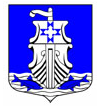 Администрация
муниципального образования
«Усть-Лужское сельское поселение»
Кингисеппского муниципального района
Ленинградской областиПОСТАНОВЛЕНИЕ07.12.2021 №285											Об объявлении усиленного режиматеплоснабжения при прохождении зимнего максимума энергетическихнагрузок  на территории МО «Усть-Лужское сельское поселение» В целях обеспечения коммунальной услугой по отоплению социально значимых объектов и жилищного фонда муниципального образования «Усть-Лужское сельское поселение», в соответствии с Правилами подготовки и проведения отопительного сезона в Ленинградской области, утвержденными постановлением Правительства Ленинградской области от 19.06.2008 г. №177, распоряжением Правительства Ленинградской области от 06.05.2010 г. №211-р «О задачах по подготовке объектов жилищно-коммунального хозяйства Ленинградской области к осенне-зимнему периоду», на основании Федерального закона от 06.10.2003 г. №131-ФЗ «Об общих принципах организации местного самоуправления в Российской Федерации», Устава МО «Усть-Лужское сельское поселение» , администрацияпостановляет:При среднесуточной температуре наружного воздуха -15 С объявить усиленный режим теплоснабжения.Работникам тепло- и ресурсоснабжающих организаций, исполнителям коммунальных услуг, потребителям:	2.1. уточнить схемы оповещения, установить дежурство ответственных работников по предприятиям;	2.2. перевести в состояние повышенной готовности аварийные бригады тепло- и ресурсоснабжающих организаций;	2.3. проверить укомплектованность оборудованием, инструментом, материалами и запасными частями для производства аварийно-восстановительных работ.3.	Исполнителям коммунальных услуг (потребителям) организовать постоянный контроль за работой систем централизованного теплоснабжения и состоянием утепления зданий.	3.1.На источниках теплоснабжения проверить работу резервного оборудования, наличие основного и резервного топлива.4.	При среднесуточной температуре ниже – 26 С объявить нерасчетный режим теплоснабжения.	4.1.Во всех  тепло- и ресурсоснабжающих организациях обеспечить круглосуточное дежурство из числа лиц руководящего и инженерно-технического состава.	4.2.Специалисту по ЖКХ, ГО и ЧС администрации организовать круглосуточное дежурство работников администрации муниципального образования.5.	Опубликовать постановление в средствах массовой информации и разместить на официальном сайте администрации в сети Интернет.Контроль за исполнением данного постановления оставляю за собой.Глава администрации								П.И. Казарян